山东省文化和旅游厅关于组织开展2022年度山东省文化和旅游研究课题申报的通知各市文化和旅游局，各直属单位，各高等院校，有关单位：为充分发挥科研对文化和旅游工作的引领、驱动作用，推动我省文化和旅游事业创新发展，即日起，省文化和旅游厅组织开展2022年度山东省文化和旅游研究课题申报工作，有关事项通知如下：一、指导思想坚持以习近平新时代中国特色社会主义思想为指导，深入学习贯彻党的十九届六中全会精神，认真落实省委、省政府决策部署，自觉践行创新发展理念，加强难点热点突破、注重理论创新，着力推动文化和旅游高质量发展。二、申报方向课题申报要体现鲜明的时代特征、问题导向、需求导向和创新意识，围绕我省文化和旅游发展的任务要求，在艺术生产创作、公共服务、文化和旅游产业发展、文化遗产保护传承、科技创新、对外合作交流、文物保护利用、文化和旅游市场监管等方面进行理论和现实问题研究，推出一批高水准的研究项目，充分发挥科研的决策咨询和智力支撑功能。三、课题申报（一）申请人条件1.遵守中华人民共和国宪法和法律；2.具有独立开展研究和组织开展研究的能力，能够承担实质性研究工作；3.具有副高级以上（含）专业技术职称（职务），或者具有博士学位；不具有副高级以上(含)专业技术职称(职务)或者博士学位的，须有同研究领域两名正高级职称人员推荐方可申报；厅机关工作人员不能申请或者作为课题组成员参与申请。4.项目负责人本年度只能申报1项省文化和旅游厅组织开展的课题，且不能作为课题组成员参与他人的课题申报；课题组成员同一年度最多参与2项省文化和旅游科研课题申报；正在承担厅级以上项目研究的课题负责人不得申报。(二）立项数量1.重点课题立项数80项左右，其中，齐长城项目立项30项左右；2.一般选题立项数为300项左右。四、课题要求1.申请人根据《2022年度山东省文化和旅游研究课题申报指南》（附件1)确定研究选题，可以按照选题，也可根据选题设计具体题目。课题名称的表述应科学、严谨、规范、简明，一般不加副标题，不符合本申报指南的申请不予受理。2.结题时间自批准立项之日起计算，研究期限一般为1年，至迟不超过1年半。结题成果为研究报告（不少于2.5万字，查重率要求低于10%），并严格按照规定时限结题，逾期未提交结项的项目，撤销立项。3.课题经费须课题负责人自筹，鼓励课题团队所在单位予以经费支持。4.山东省文化和旅游厅对课题成果具有使用权。五、其他要求1.各市文化和旅游局负责组织本行政区域系统内的课题推荐工作,各直属单位、高等院校、省直部门直接推荐申报，各单位重点课题推荐数量不超过5项，一般课题推荐数量不超过10项，35岁周岁以下的申报人申报课题推荐数量不超过5项，各推荐单位推荐总数共计不超过20项。2.申报项目立项后原则上不再变更相关事项。3.申报自即日起至2022年6月20日截止。请申报单位于截止日期前将审查合格的申报书（见附件2，一式5份）和活页（见附件3，一式5份）一并寄送省文化和旅游厅科技教育处；申报书、活页和汇总表（附件4）电子档发至邮箱sdwltliuyan@163.com，电子文档以“单位+姓名”的格式命名，逾期不再受理。4.课题申报需要的各种材料模板（包括课题指南、申报书、活页、汇总表）在山东省文化和旅游厅网站“通知公告”栏（http://whhly.shandong.gov.cn）下载。联 系 人：刘艳      联系电话：0531-51791728  邮寄地址：山东省文化和旅游厅科技教育处（济南市历下区经十一路12号）邮政编码：250014附件1：2022年度山东省文化和旅游研究课题申报指南.docx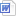 附件2：山东省文化和旅游研究课题申报书.docx附件3：山东省文化和旅游研究课题申报活页.docx附件4：2022年度山东省文化和旅游研究课题推荐汇总表.doc山东省文化和旅游厅2022年4月15日